JUNIOR RESEARCH FELLOWSHIP (TITLE BI) 2020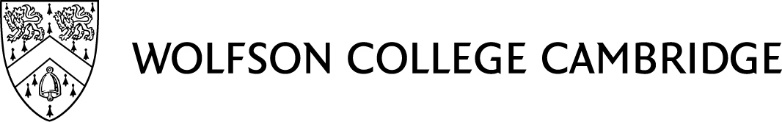 FREQUENTLY ASKED QUESTIONS*PhD (or equivalent qualification)Question AnswerAge - is there an age limit?No, the main criteria are academic achievement and potential relative to your academic research career to date, with priority given to those early in their careers.Eligibility - can I apply if I am a PhD student in my final year?Yes, if you are submitting your PhD before your JRF tenure begins.Eligibility - do I have to have work in a University department or allied institution?Yes.Eligibility - do I have to live in Cambridge?In order to make an effective contribution to College life a JRF should normally live in, or within reasonable travelling distance of Cambridge. In addition, the College has arrangements to permit a JRF to ‘work away’ eg to undertake fieldwork.Eligibility - how long after completing a PhD can I apply?No more than five years after completion.Interview - can I bring visual aids or prepare a PowerPoint presentation etc?The panel would ask that you do not bring anything to the interviewInterview - is accommodation available?Subject to availability, rooms may be available.Interview Panel - can I know who is on the Panel?All Panel members are Fellows of the College from different disciplines within the overall subject area that they are judging. Interview travel expenses - can I claim?The College is usually unable to reimburse interviewee’s travel expenses.JRF funding - do I have to have funding for the full three years?No, but you must have it for the first year minimum from 1 April or 1 October 2020.JRF tenure - Initially tenable for one year and renewable for another two years from your start date. Does that mean you would need to go through the selection process again next year?No, it is for the one year in the first instance; however if you have funding in place and you are happy to continue, no selection process for the 2nd and 3rd year. It allows those without funding in the latter years to secure funding at a later stage.JRF duties of  Junior Research FellowsMinimum - Regular attendance at Governing Body meetings which are scheduled five times a year. Apologies must be sent to the College Secretary.Expectation of being part of the academic and social life of the College; joining committees, giving and attending talks etc.JRF teaching - is there any expectation during the tenure of a JRF?No, however there is an expectation of contribution to the College, such as joining Graduate Mentoring Scheme and the possibility of undertaking supervisions, as required.